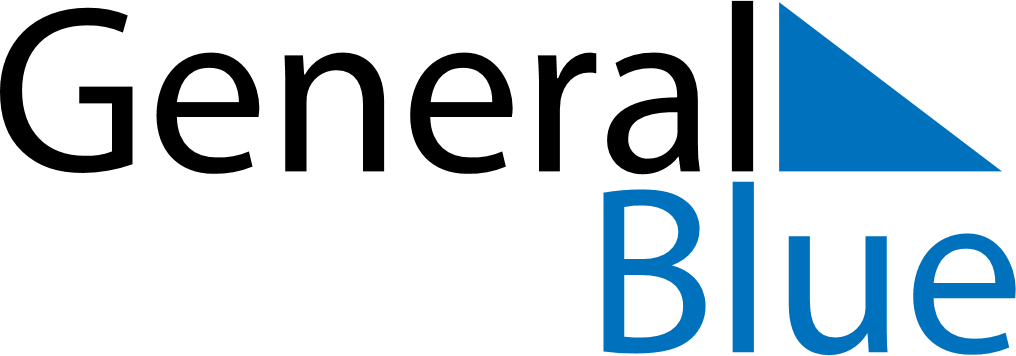 September 2018September 2018September 2018September 2018VietnamVietnamVietnamMondayTuesdayWednesdayThursdayFridaySaturdaySaturdaySunday112National Day34567889101112131415151617181920212222232425262728292930Mid-Autumn Festival